INDICAÇÃO Nº 2859/2018Sugere ao Poder Executivo Municipal a instalação de Placa “Proibido Jogar Lixo” em área pública defronte ao Cemitério da Paz, na Avenida da Saudade e Rua Barão de Mauá, no  bairro Jardim Batagin. Excelentíssimo Senhor Prefeito Municipal, Nos termos do Art. 108 do Regimento Interno desta Casa de Leis, dirijo-me a Vossa Excelência para sugerir que, por intermédio do Setor competente, seja executada a instalação de Placa “Proibido Jogar Lixo”, em área pública defronte ao Cemitério da Paz, na Avenida da Saudade e Rua Barão de Mauá, no  bairro Jardim Batagin, neste município.Justificativa:“Conforme reivindicação da população, este vereador solicita a instalação de Placa “Proibido Jogar Lixo”, em área pública defronte ao Cemitério da Paz, na Avenida da Saudade e Rua Barão de Mauá, no  bairro Jardim Batagin, uma vez que indivíduos estão fazendo o descarte irregular de entulhos, objetos e móveis velhos no local, ocasionando a proliferação de bichos peçonhentos que acabam por invadir as residências de moradores próximo ao local. Pelo exposto, solicito URGÊNCIA no atendimento do ora requerido.Plenário “Dr. Tancredo Neves”, em 19 de abril de 2.018.JESUS VENDEDOR-Vereador / Vice Presidente-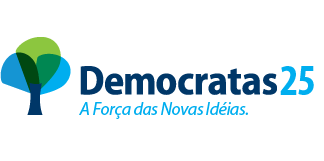 